Town of Latta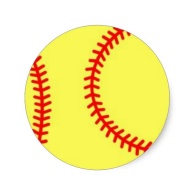 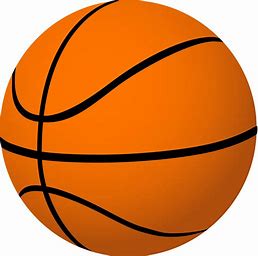 		Parks and Recreation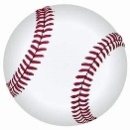 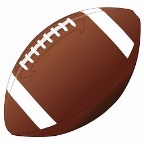 Application for ParticipatePlease attach or bring copy of Birth Certificate!Name of child: __________________________________	Current grade: ________________________Childs Birthday: _________________	Age: _________		Does child have recreation experience?Address: _______________________________________		please select one:    YES    NOCity: ____________________	State: _______________	Zip Code: ____________________________Parent/Guardian: ________________________________	Phone#: _____________________________Sport (please circle one)Baseball            Softball            T-Ball            Boys Basketball            Girls Basketball            Football            CheerleadingShirt size for child (please circle one)Youth Small (4-6)	Youth Medium (8-10)	        Youth Large (12-14)		Adult SmallAdult Medium		Adult Large	   Adult XL	Adult XXL	Other ___________Coaches:Our kids could not learn the values of teamwork, responsibility, and how to follow rules without great volunteer coaches. Our coaches are role models to the kids. Although this is a volunteer position, we have to be careful in the selection process to ensure we pair the right role model with kids.I would be interested in coaching a team.	Name: ______________________	Phone: ___________________Player/Parent/Guardian/Coach Agreement:I hereby, for myself, my heirs, executors and administrators, waive and release any and all rights and claims for damages I may have against the Latta Parks & Recreation Department, The Town of Latta, or any organizations in whose buildings or grounds this activity is being held and instructors or persons of these departments for injuries received in participating in any activity sponsored by the Latta Parks & Recreations Department in connection with this activity. ALL Parks & Recreation Department athletes and coaches will refrain from ANY negative conduct or behavior on ALL social media platforms and must agree to conduct themselves in a manner that will reflect positively on our community. Any questionable conduct will be reviewed by the REC Director as well as Town Council and may result in removal from participation of athletic events.Registration Fee: $40.00 (THERE WILL BE NO REFUNDS EXCEPT THOSE DUE TO MEDICAL ISSUES)Please make checks payable to: Latta Recreation Department. (107 NW Railroad Avenue, Latta, SC 29565)___ I have included a check or cash for $______ along with this form.___ My child has a sibling that needs to be on the same team. Name of sibling _______________________________Parent/Guardian (Print) __________________________________________Parent/Guardian (Signature) ______________________________________ Do Not Write Below This LineFor Office Use Only:Check #: _______________	Amount: _______________	Accepted By: __________________________________